  КАРАР            	                                                             РЕШЕНИЕОб информации депутата Совета сельского поселения Карабашевский сельсовет муниципального района Илишевский район Республики Башкортостан Муслуховой И.Ф. о деятельности по исполнению депутатских обязанностей       Заслушав  информацию депутата Совета сельского поселения Карабашевский сельсовет муниципального района Илишевский район Республики Башкортостан Муслуховой И.Ф. о деятельности по исполнению депутатских обязанностей Совет сельского поселения Карабашевский сельсовет муниципального района Илишевский район Республики Башкортостан  РЕШИЛ:         1.  Информацию Муслуховой И.Ф.  депутата избирательного округа № 5 о деятельности по исполнению депутатских обязанностей принять к сведению.Глава Сельского поселения: 	                                                     Р.И. Шангареев с. Карабашево 16 февраля 2017 года            № 12-5Башортостан РеспубликаҺымуниципаль районилеш районыКАРАБАШ ауыл советыауыл билӘмӘҺе советыБашортостан РеспубликаҺымуниципаль районилеш районыКАРАБАШ ауыл советыауыл билӘмӘҺе советыБашортостан РеспубликаҺымуниципаль районилеш районыКАРАБАШ ауыл советыауыл билӘмӘҺе советы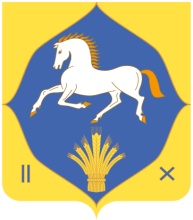 республика башкортостанмуниципальный районилишевский районсовет сельского поселенияКАРАБАШЕВСКИЙ сельсовет